Рабочая группа по Договору о патентной кооперации (PCT)Одиннадцатая сессияЖенева, 18 - 22 июня 2018 г.целевая группа по перечням последовательностей:  отчет о ходе работыДокумент подготовлен Европейским патентным ведомствомрезюмеВ настоящем документе содержится отчет, подготовленный Европейским патентным ведомством (ЕПВ) в качестве руководителя Целевой группы по перечням последовательностей, созданной Комитетом по стандартам ВОИС (КСВ).  В частности, в нем сообщается о пересмотре стандарта ВОИС ST.26 и о переходе со стандарта ВОИС ST.25 на стандарт ST.26.справочная информацияЦелевая группа по перечням последовательностей была создана Комитетом по стандартам ВОИС (КСВ) на его первой сессии (25-29 октября 2010 г.) для выполнения задачи № 44 (см. пункт 29 документа CWS/1/10):«Подготовить рекомендацию по представлению перечней нуклеотидных и аминокислотных последовательностей с использованием расширяемого языка разметки (XML) для ее принятия в качестве стандарта ВОИС.  Предлагаемый текст нового стандарта ВОИС должен быть дополнен сообщением о последствиях принятия такого стандарта для применения текущего стандарта ВОИС ST.25, включая предложения об изменениях, которые необходимо внести в стандарт ST.25».Целевую группу также просили:«Провести консультации с соответствующим органом PCT относительно возможных последствий такого стандарта для приложения C к Административной инструкции к РСТ».Обязанности руководителя Целевой группы были возложены на Европейское патентное ведомство (ЕПВ). На своей возобновленной четвертой сессии, состоявшейся в Женеве 21– 24 марта 2016 г., Комитет по стандартам ВОИС (КСВ) принял стандарт ВОИС ST.26, озаглавленный «Рекомендуемый стандарт представления перечней нуклеотидных и аминокислотных последовательностей с использованием языка XML (расширяемого языка разметки)», воспроизводимый в приложении II к документу CWS/4/7, вместе с дополнительной поправкой, приводимой в приложении к документу CWS/4/7 Add.КСВ также утвердил следующее редакционное примечание для включения в  стандарт ВОИС ST.26 (см. пункты 52 и 53 отчета о работе сессии, документ CWS/4BIS/16):«Комитет по стандартам ВОИС (КСВ) принял решение просить ведомства промышленной собственности отложить приготовления к введению нового стандарта ВОИС ST.26 до принятия КСВ на его следующей сессии, которая должна состояться в 2017 г., рекомендаций в отношении перехода от стандарта ВОИС ST.25 к новому стандарту ВОИС ST.26.  Тем временем следует продолжать использовать стандарт ST.25».На своей возобновленной четвертой сессии КСВ принял далее к сведению отчет о ходе работы Целевой группы по перечням последовательностей (SEQL), созданной для выполнения задачи № 44, связанной с подготовкой рекомендаций о представлении перечней нуклеотидных и аминокислотных последовательностей с использованием языка XML (документ CWS/4BIS/8).  КСВ принял решение изменить формулировку задачи № 44 и работу Целевой группы по SEQL следующим образом (см. пункты  83 и 84 отчета о работе сессии, документ CWS/4BIS/16):«83.	Так как в ходе данной сессии был принят новый стандарт ВОИС ST.26, КСВ принял решение изменить формулировку задачи № 44 следующим образом:Задача № 44: Подготовить рекомендации в отношении порядка перехода со стандарта ВОИС ST.25 на стандарт ST.26; и, по мере необходимости, предложение по пересмотру стандарта ВОИС ST.26».отчет о ходе работыНа своей пятой сессии КСВ рассмотрел предложение о пересмотре версии 1.1 стандарта ВОИС ST.26, включая предлагаемые поправки к основному тексту стандарта ST.26 и его приложениям I–III, а также предлагаемое добавление нового приложения VI («Методический документ»), описанного в документе CWS/5/6 и воспроизведенного в приложении II к документу CWS/5/6. Пересмотренная версия 1.1 стандарта ВОИС ST.26 в том виде, в каком он воспроизводится в приложении II к документу CWS/5/6, была принята КСВ с редакционными поправками к приложению VI («Методический документ») и приложению II ('DTD') к пересмотренному стандарту ST.26, согласно предложению делегации Соединенных Штатов Америки и Секретариата, соответственно (см. пункт 41 отчета о работе сессии, документ CWS/5/22).По просьбе КСВ Целевая группа по перечням последовательностей представила предложение в отношении перехода со стандарта ВОИС ST.25 на стандарт ST.26 для рассмотрения и утверждения на пятой сессии КСВ.  Предложение учитывало результаты консультаций, проведенных Международным бюро посредством циркулярного письма C. PCT 1485/C. CWS. 75 и содержало соображения касательно: варианта перехода; контрольной даты для международных заявок, поданных после даты перехода и содержащих притязание на приоритет заявок с перечнями последовательностей в формате ST.25 (см. пункты 4 - 8 документа CWS/5/7 Rev.1); идаты перехода.По результатам обсуждения КСВ утвердил 'радикальный' вариант перехода со стандарта ВОИС ST.25 на стандарт ВОИС ST.26, дату международной подачи в качестве контрольной даты и январь 2022 г. в качестве даты перехода (см. пункт 44 отчета о работе сессии, документ CWS/5/22).Международное бюро проинформировало КСВ, что оно разработает новое общее программное средство, позволяющее заявителям составлять перечни последовательностей и проверять их соответствие требованиям стандарта ВОИС ST.26 (насколько такое соответствие может быть определено компьютером); наличие данного инструмента также поможет самим ведомствам в обработке заявок, содержащих перечни последовательностей (см. пункт 47 отчета о работе сессии, документ CWS/5/22).Наконец, КСВ принял к сведению внесенный Международным бюро проект «дорожной карты» высокого уровня для перехода со стандарта ВОИС ST.25 на стандарт ВОИС ST.26; «дорожная карта» включает предлагаемый примерный график пересмотра Административной инструкции PCT, изменения национальных инструкций (если это окажется необходимым) и доработки информационных систем ВПС, охватывающий период с 2017 г. по 2021 г. (см. пункт 48 отчета о работе сессии, документ CWS/5/22).«дорожная карта»На своей пятой сессии КСВ возложил на Целевую группу по перечням последовательностей следующую задачу (см. пункт 45 отчета о работе сессии, документ CWS/5/22): оказывать поддержку Международному бюро, направляя ему информацию о запросах и мнениях пользователей о программном средстве для составления и проверки текста заявок для стандарта ST.26; оказать поддержку Международному бюро при последующем пересмотре Административной инструкции к PCT; и подготовить необходимые поправки к стандарту ВОИС ST.26 по просьбе КСВ. Международное бюро планирует завершить проект, посвященный разработке этого программного средства, к концу 2018 г. и разослать этот продукт заявителям и ВПС (см. пункт 48 отчета о работе сессии, документ CWS/5/22). Рабочей группе предлагается принять к сведению содержание настоящего документа.[Конец документа]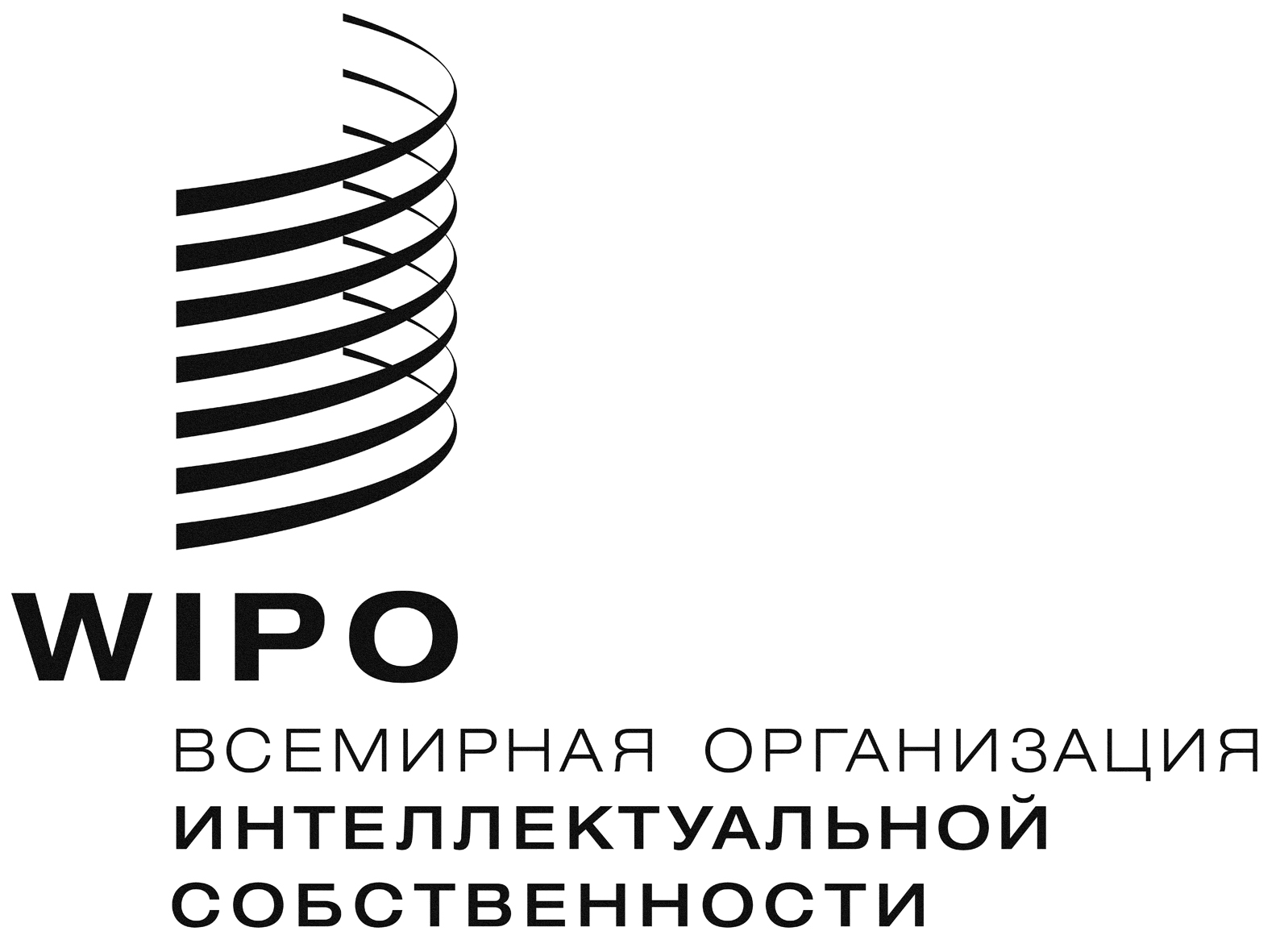 RPCT/WG/11/13PCT/WG/11/13PCT/WG/11/13оригинал:  английский оригинал:  английский оригинал:  английский дата:  19 апреля 2018 г. дата:  19 апреля 2018 г. дата:  19 апреля 2018 г. 